Publicado en Ciudad de México el 01/08/2024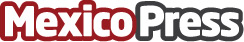 Todo listo para la 4ta Edición de la Carrera Ciclista Ruta México Gran Fondo León 2024A las 6:30 horas del próximo domingo 4 de agosto será el banderazo de salida para más de mil ciclistas mexicanos y de varias partes del mundo. "La Ruta México León 2024 dejará una derrama de por lo menos 12 millones de pesos tan solo para la economía del municipio": Jesús Toledo, Director General de Ruta MéxicoDatos de contacto:Carlos Villalobos RP y Comunicación Ruta México 5510432669Nota de prensa publicada en: https://www.mexicopress.com.mx/todo-listo-para-la-4ta-edicion-de-la-carrera Categorías: Nacional Ecología Turismo Ciclismo Guanajuato Estado de México Querétaro San Luis Potosí Ciudad de México http://www.mexicopress.com.mx